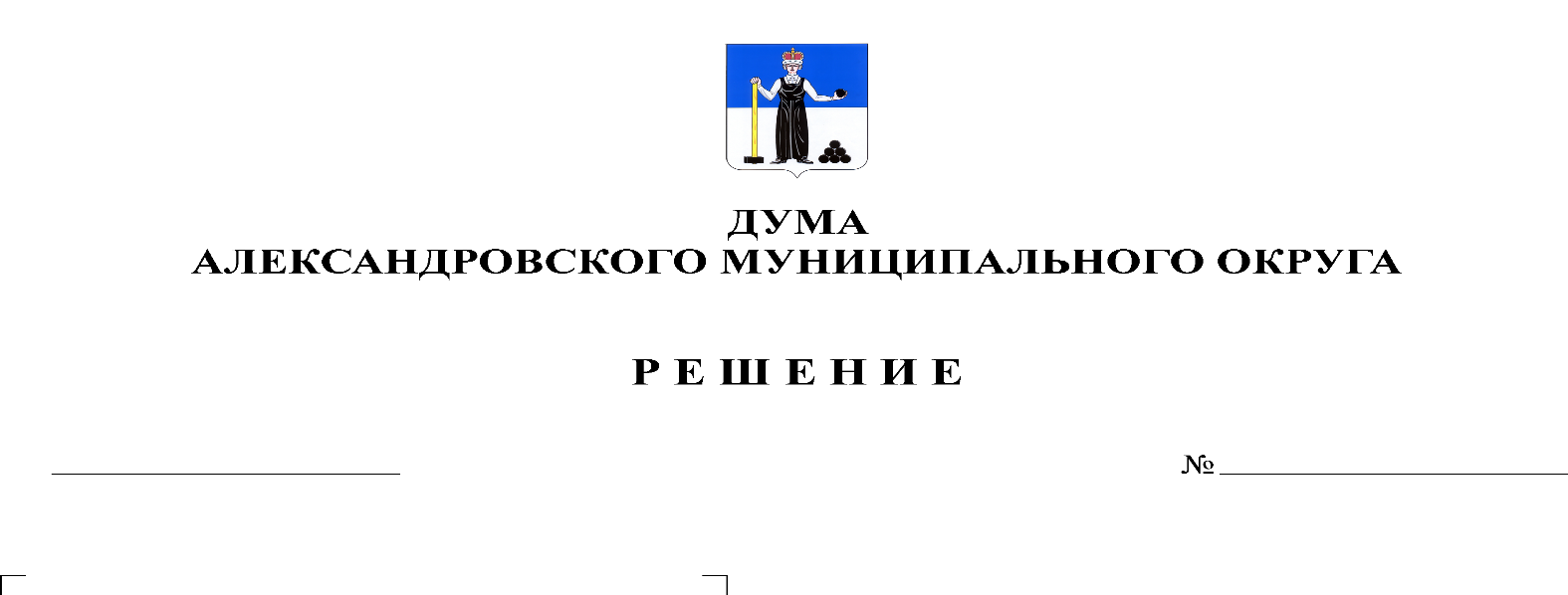 В соответствии с абзацем 5 пункта 4 статьи 242.2 Бюджетного кодекса Российской Федерации, Гражданским кодексом Российской Федерации, Уставом Александровского муниципального округа, Дума Александровского муниципального округарешает:1. Принять в первом чтении Порядок представления главным распорядителем средств бюджета Александровского муниципального округа в Финансовое управление администрации Александровского муниципального округа Пермского края информации о совершаемых действиях, направленных на реализацию Александровским муниципальным округом права регресса, либо об отсутствии оснований для предъявления иска о взыскании денежных средств в порядке регресса, согласно Приложению к настоящему решению.2. Создать рабочую группу для подготовки проекта решения Думы Александровского муниципального округа «Об утверждении Порядок представления главным распорядителем средств бюджета Александровского муниципального округа в Финансовое управление администрации Александровского муниципального округа Пермского края информации о совершаемых действиях, направленных на реализацию Александровским муниципальным округом права регресса, либо об отсутствии оснований для предъявления иска о взыскании денежных средств в порядке регресса» ко второму чтению в составе:- Белецкая Л.Н. – председатель Думы Александровского муниципального округа;- Лаврова О.Э. - глава муниципального округа - глава администрации Александровского муниципального округа;- Мухина Е.А. – заместитель главы – начальник финансового управления администрации округа;- Пасынкова Т.В. – председатель Контрольно-счетной палаты Александровского муниципального округа;- Плотников О.В. – депутат Думы Александровского муниципального округа по избирательному округу № 4;- Уразова Е.В. – начальник юридического отдела администрации округа.3. Установить, что поправки к указанному проекту направляются в аппарат Думы Александровского муниципального округа в письменном виде до 13.02.2023 по адресу: г. Александровск, ул. Ленина, 20 «а», кабинет 41.4. Настоящее решение вступает в силу со дня подписания.Председатель ДумыАлександровского муниципального округа	   		         Л.Н. Белецкая